Број: 212-16-О/4Дана: 07.10.2016.ПРЕДМЕТ: ДОДАТНО ПОЈАШЊЕЊЕ КОНКУРСНЕ ДОКУМЕНТАЦИЈЕ БРОЈ 212-16-О - Набавка антисептика и средстава за чишћење и дезинфекцију прибора, опреме и површина за потребе Клиничког центра Војводине ПИТАЊA ПОТЕНЦИЈАЛНОГ ПОНУЂАЧА:“На основу члана 63. став 2. ЗЈН-а , достављамо вам захтев за разјашњењем конкурсне документације ЈН 212-16-О и то:Конкурсном документацијом наручилац је дефинисао техничку спецификацију у виду генеричких назива и делимично кроз функционалне захтеве.То формално значи да се значајно смањује конуренција и да само један произвођач има регистроване производе са траженим генеричким саставом за промет добара на територији Републике Србије. Наручилац је могао да дефинише техничку спецификацију на основу карактеристика и функционалних захтева чиме би обезбедио конкуренцију и истовремено не би изгубио на квалитету понуђених добара.На светском тржишту, а такође и на тржишту Републике Србије, постоји више понуђача који дистрибуирају производе светски познатих произвођача, а који испуњавају све законом прописане услове (регистрације, решења, итд.) и који нуде производе који испуњавају све функционалне карактеристике захтеваних добара који се односе на концентрацију и деловање, еуро норме,стандарде, трајање радног раствора ,итд.Молимо наручиоца да образложи и аргументе и наведе разлоге којима се водио приликом дефинисања и описа добара за наведене партије, а посебно на који је начин обезбедио конкуренцију између понуђача.Члан 71. став 2. тачка 1.ЗЈН-а, дефинише да наручилац  не може одбити понуду на основу тога што понуђена добра не испуњавају постављене услове у погледу дефинисане спецификације и траженог стандарда уколико понуђач понуди одговарајући доказ да добра која нуди на суштински једнак начин испуњавају услове из спецификације и траженог стандарда.Питање за наручиоца за партије 1, 2, 3, 4 и 5.Молимо вас да, у складу са чланом 20. став 1.ЗЈН-а, одговорите и разјасните  да ли ћете прихватити понуду (члан 3. Став 1. Тачка 32.ЗЈН-а) из које се јасно и недвосмислено може закључити да добра која нудимо на суштински једнак начин испуњавају захтеве из техничке спецификације наручиоца, посебно ако се ради о добрима која имају различит генерички састав, али зато у реалним условима експлоатације показују најмање једнаке резултате и ефикасност, а за већину и боље од дефинисаног у предметној јавној набавци за наведене партије. Молимо да се наручилац изјасни да ли ће за партије 1, 2, 3, 4 и 5 прихватити као одговарајућу понуду у смислу члана 3. став 1. тачка 32.ЗЈН-а, са следећом описаном техничком спецификацијом и то: Партија 1, ставка 2, 3 и 4:Etanol: 70.0 % t.j. 75.5 ml za 100 ml, Posebna denaturacija sa izorpopanolom: 1.74 %, Hidratantni agensi o Metil-2,-propanediol-1,3 o Glicerin, Agens za razmekšavanje o Gliceridi o Masne kiseline i estri polietilena, Zaštitni agens o D-alpha-bisabolol, Ekscipijensi, vodaПартија 2, ставка 2:Didecildimetilaminijum hlorid 6.5%, poliheksametilen bigvanid 0.024%, hlorheksidin diglukonat 0.5%, lako biorazgradljivi surfaktanti tipa sukro-gliceridi, boja, miris, ekscipijensiПартија 2, ставка 3:Etanol 55% (posebna denaturacija sa izopropanolom 2.5%), kvatenarni amonijum propionat 0.1%, miris, ekscipijensiПартија 3, ставка 1:Natrijum perkabonat, tetraacetilendijamina i alkilbenzildimetilamonijumhlorid, trenutno stvaranje perisirćetne kiseline pri rastvaranju u vodi. Партија 4, ставка 1:Amonopropildodecilpropandiamin 5.1%, didecildimetilamonijum hlorid 2.5%, surfaktanti, lako biorazgradivi kelatni agensi, boja, miris i ekspicijensiПартија 5, ставка 1:Etanol: 70.0 % t.j. 75.5 ml za 100 ml, Posebna denaturacija sa izorpopanolom: 1.74 %, Hidratantni agensi o Metil-2,-propanediol-1,3 o Glicerin, Agens za razmekšavanje o Gliceridi o Masne kiseline i estri polietilena, Zaštitni agens o D-alpha-bisabolol, Ekscipijensi, vodaЧланом 72. ЗЈН прописује „Наручилац не може да користи нити да се позове на техничке спецификације или стандарде који означавају добра услуге или радове одређене производње, извора или градње. Наручилац не може да у конкурсној документацији укључи било коју одредбу која би за последицу имала давање предности или елиминацију појединих понуђача. Прописивањем одређених техничких спецификација/генеричког састава наручилац је ограничио конкуренцију и предност дао само понуђачу који може да понуди следеће производе:За партију 1, ставка 1 - Esemtan wl, произвођач Schylke&Mayer                      ставка 4 - Desderman pure, произвођач Schylke&MayerЗа партију 2, ставка 3 - Deconex solarseptЗа партију 3, ставка 1 - Gigasept FF new, произвођач Schylke&Mayer                      ставка 2 - Gigasept AF forte, произвођач Schylke&MayerЗа партију 4, ставка 1 - Terraline protect, произвођач Schylke&Mayer                      ставка 3 – Terraline paa, произвођач Schylke&MayerЗа партију 5, ставка 1 – Decosept, произвођач Borer Chemicals.Напомињемо да сви производи који се користе ѕа чишћење и дезинфекцију инструмената подова, површина и опреме морају поседовати решење од АЛИМС или решење о упису у листу биоцдних производа у зависности од класификације производа. Према сазнањима на тржишту не постоје други производи са истим захтеваним генеричким саставом осим наведених. Такође важно је напоменути да за све производе захтевани конкурсном документацијом није неопходна межусобна компатибилност, односно свака процедура се врши засебно.Наручилац је наведеним производима онемогућио заинтересованим понуђачима да поднесу одговарајуће понуде тиме што је "закључао" све партије, односно онемогућио заинтересованим понуђачима да поднесу понуду за све ставке иѕ партија иако су у могућности да понуде средство једнаког или бољег квалитета и активности.Како би заинтересовани могли да поднесу одговарајуће понуде молимо наручиоца да раздвоји све партије, односно да пропише да се свака ставка оцењује као посебна партија у циљу обезбеђивања конкуренције и омогућавања понуђачима да поднесу прихватљиву понуду.”ОДГОВОР НАРУЧИОЦА:Приликом сачињавања предметне конкурсне документације и дефинисања минималних техничких карактеристика која предметна добра морају да испуне, наручилац није користио генеричке називе, односно није захтевао тачан генерички састав. Ненавођењем  конкретне активне материје је проширена конкурентност на целу групу једињења, те је свакако неоснован навод потенцијалног понуђача да се тражи одређени производ неког произвођача. Стручни чланови Комисије у предметном поступку јавне набавке су имали у виду да се минималне техничке карактеристике, сходно одредбама члана 70-72. Закона о јавним набавкама, не могу одредити на начин којим би се одређени понуђач довео у предност или неоправдано елиминисали остали понуђачи, односно на начин којима би се ограничила конкуренција међу понуђачима. Основно правило, којег се наручилац придржава приликом одређивања техничких карактеристика, јесте да исте буду одређене тако да одговарају његовим објективним потребама. Наручилац се и у овом поступку придржавао принципа објективности који је предвиђен чланом 70, став 1 ЗЈН, према коме спецификација мора омогућити да се добра која су предмет јавне набавке опишу на начин који је јасан и објективан и који одговара реалним потребама наручиоца. Техничке спецификације предмета набавке морају бити прецизно одређене, како би понуђачи могли да поднесу одговарајуће понуде, а у виду карактеристика или функционалних захтева, који могу укључивати и еколошке карактеристике и захтеве у погледу енергетске ефикасности и слично. На наведени начин  наручилац је у потпуности поступио у складу са ЗЈН.Наручилац има обавезу сходно Закону да омогући конкуренцију међу понуђачима, а услове и захтеве наручилац дефинише полазећи од објективних потреба (које најбоље познају стручни чланови комисије наручиоца), а не од пословних и економских интереса појединих понуђача. Како наручилац захтеве дефинише на овакав начин, а све у складу са Законом који регулише предметну област, могуће је да неће сваки заинтересовани понуђач бити у могућности да поднесе понуду, али то не значи да је тиме извршена дискриминација, или да је ограничена конкуренција међу понуђачима.Напомињемо да захтеване техничке спецификације представљају минималне техничке карактеристике предметних добара, што значи да потенцијални понуђачи свакако могу да понуде добра истих или бољих техничких карактеристика, тј. наручилац у складу са чланом 71.ЗЈН неће одбити понуду на основу тога што понуђена добра не испуњавају постављене услове у погледу дефинисане спецификације и траженог стандарда, уколико понуђач понуди одговарајући доказ да добра која нуди на суштински једнак начин испуњавају услове из спецификације и траженог стандарда.На тржишту свакако постоји десетак увозника средстава за дезинфекцију и готово  исто толико домаћих произвођача средстава за дезинфекцију, са великим бројем дистрибутера медицинских средстава и биоцида, што говори о великом броју потенцијалних понуђача и конкуренцији. У том смислу понављамо да ће наручилац прихватити све понуде за биоцидна/медицинска средства која задовоље захтеване минималне техничке карактеристике.Нетачни су наводи подносиоца захтева за додатним појашњењем конкурсне документације да за наведене ставке одговара само наведени производ, што је установљено увидом у спецификације до сада коришћених производа код наручиоца, на основу истраживања тржишта, увидом у регистар АЛИМС и регистар Биоцида, као и раније достављеним каталозима и каталозима доступним на интернет презентацијама произвођача. Наручилац је приликом одабира добара руковођен објективним потребама наручиоца, наменом појединачних добара која када се користе сходно плану хигијене представљају део целине у превенцији интрахоспиталних инфекција која је један од најважнијих циљева здравствене заштите, као и анализом набавки и потреба у предходном периоду, сугестијом надлежних здравствених инспектора и анализом актуелног стања на тржишту.Средства прецизирана у партијама се у законској регулативи о разврставању производа на основу Закона о лековима и медицинским средствима као и Закона о хемикалијама третирају као истоврсна добра. Све партије су формиране у складу са ЗЈН јер су све ставке сваке партије истоврсна добра која имају исту намену и својства и припадају истој групи добара у општем речнику набавке. Наручилац још напомиње да ће приликом оцењивања понуда поступати у потпуности у складу са Законом о јавним набавкама као и да ће оцену да ли је понуда одговарајућа и прихватљива донети сагледавањем комплетне документације примљених понуда која се односи како на понуђача тако и на понуђене производе. С поштовањем, Комисија за јавну набавку 212-16-ОКЛИНИЧКИ ЦЕНТАР ВОЈВОДИНЕKLINIČKI CENTAR VOJVODINE21000 Нови Сад, Хајдук Вељкова 1, Војводина, Србија21000 Novi Sad, Hajduk Veljkova 1, Vojvodina, Srbijaтеl: +381 21/484 3 484www.kcv.rs, e-mail: tender@kcv.rs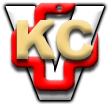 